12 maja 2020- 85. rocznica śmierci Józefa PiłsudskiegoLiteratura ,filmik, quiz12 maja 1935 roku zmarł twórca niepodległości Polski-Marszałek Józef Piłsudski.                                                                                                                                                                                W tym roku, będziemy obchodzić kolejną rocznicę, niezwykle ważnego dla Polski i Europy wydarzenia, w którym Józef Piłsudski był również postacią sztandarową.                                Chodzi o Bitwę Warszawską, znaną jako „Cud nad Wisłą” - 15 sierpnia 1920r.Z tej okazji proponujemy zapoznanie się z postacią tego wybitnego Polaka.                                                                                   Proponujemy książki dla dzieci i młodzieży.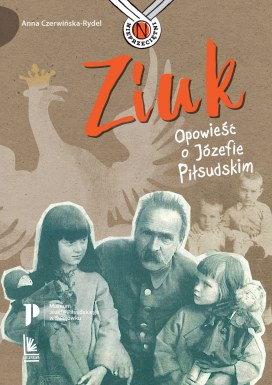 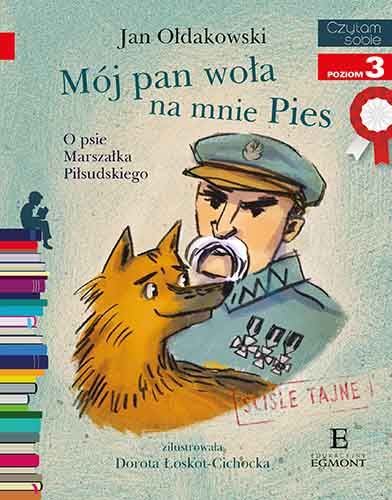 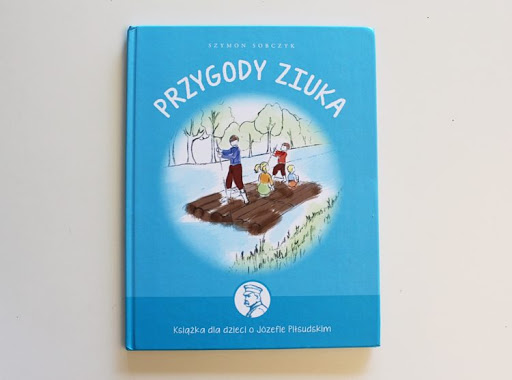 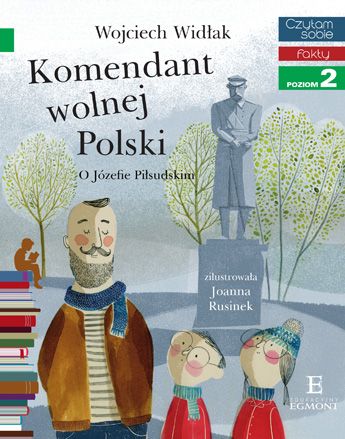 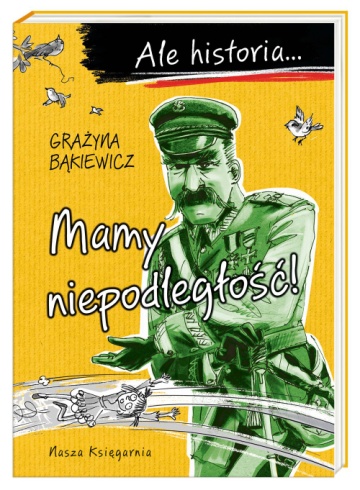 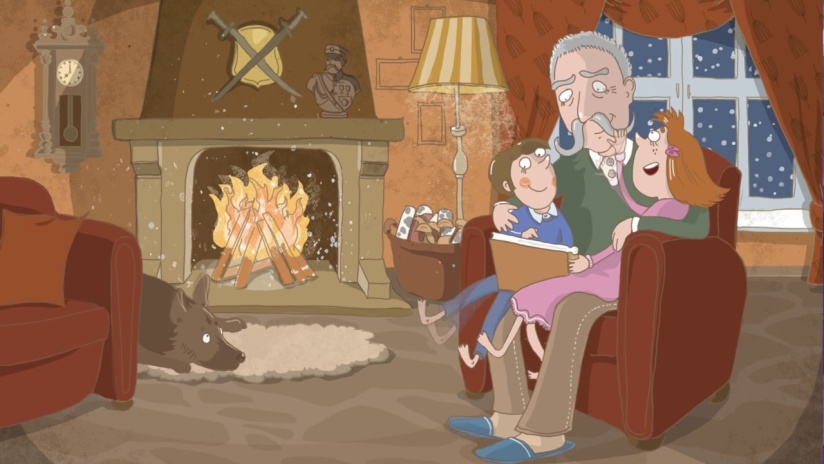                                                                         Polecamy również filmik:                                                                                                                                                                                                           Z albumu Dziadka- historia Józefa Piłsudskiego opowiedziana                                                                        dla dzieci https://www.youtube.com/watch?v=NkE9rno3gggChętnych zapraszamy do udziału w zabawie, która polega na udzieleniu poprawnych odpowiedzi   w oparciu filmik „Z albumu Dziadka….”  Odpowiedzi należy przysłać na adres: zh_historia@wp.plGdzie spoczywa ciało Marszałka Piłsudskiego?Co się stało z Jego sercem, a co z Jego mózgiem?Jak nazywała się klacz Marszałka?Jak wabił się Jego pies?Gdzie Józef Piłsudski miał swój dworek i jak się ten dworek nazywał?Jak nazywała się czapka, którą nosił Piłsudski i inni legioniści?U boku którego z zaborców Józef Piłsudski utworzył Legiony Polskie?Kogo Polacy pokonali w Bitwie Warszawskiej w sierpniu 1920r.?                      Życzymy przyjemnej zabawy 